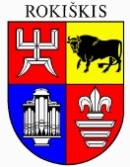 ROKIŠKIO RAJONO SAVIVALDYBĖS TARYBAS P R E N D I M A SDĖL ROKIŠKIO RAJONO SAVIVALDYBĖS SENIŪNAIČIŲ SUEIGOS NUOSTATŲ PATVIRTINIMO2017 m. vasario 24 d. Nr. TS-RokiškisVadovaudamasi Lietuvos Respublikos vietos savivaldos įstatymo 18 straipsnio 1 dalimi, 35 straipsniu, 35¹ straipsniu, Rokiškio rajono savivaldybės taryba n u s p r e n d ž i a:1. Patvirtinti Rokiškio rajono savivaldybės seniūnaičių sueigos nuostatus (pridedama).2. Pripažinti netekusiu galios Rokiškio rajono savivaldybės tarybos 2017 m. vasario 24 d. sprendimo Nr. TS-37 „Dėl Rokiškio rajono savivaldybės seniūnaičių sueigos nuostatų patvirtinimo“ 1 punktą.3. Paskelbti šį sprendimą Teisės aktų registre ir Rokiškio rajono savivaldybės interneto svetainėje.Sprendimas per vieną mėnesį gali būti skundžiamas Regionų administraciniam teismui, skundą (prašymą) paduodant bet kuriuose šio teismo rūmuose, Lietuvos Respublikos administracinių bylų teisenos įstatymo nustatyta tvarka.Savivaldybės meras				Antanas Vagonis Regina StrumskienėPATVIRTINTARokiškio rajono savivaldybės tarybos2018 m. vasario 23 d. sprendimu Nr. TS-ROKIŠKIO RAJONO SAVIVALDYBĖS SENIŪNAIČIŲ SUEIGOS NUOSTATAII SKYRIUSBENDROSIOS NUOSTATOS1. Rokiškio rajono savivaldybės seniūnaičių sueigos nuostatai (toliau – Nuostatai) reglamentuoja Rokiškio rajono savivaldybės (toliau – savivaldybė) seniūnaičių sueigos ir išplėstinės seniūnaičių sueigos kompetenciją, organizavimo ir sprendimų priėmimo tvarką.2. Seniūnaičiai seniūnijos aptarnaujamos teritorijos gyvenamųjų vietovių ar jų dalių bendruomenėms rūpimus klausimus svarsto ir sprendimus priima seniūnaičių sueigoje.3. Seniūnaitis – gyvenamosios vietovės ar jos dalies bendruomenės išrinktas atstovas, turintis Lietuvos Respublikos vietos savivaldos įstatymo nustatytas teises ir pareigas.4. Seniūnaičių sueiga – seniūnaičių susirinkimas, kuriame sprendžiami Lietuvos Respublikos vietos savivaldos įstatymo nustatyti klausimai.5. Išplėstinė seniūnaičių sueiga – seniūnaičių ir seniūnijos aptarnaujamoje teritorijoje veikiančių bendruomeninių organizacijų deleguotų atstovų susirinkimas, kuriame  sprendžiami Lietuvos Respublikos vietos savivaldos įstatymo nustatyti klausimai.6. Šiais Nuostatais privalo vadovautis Rokiškio rajono seniūnijų seniūnaitijų seniūnaičiai, tos seniūnijos aptarnaujamoje teritorijoje veikiančių bendruomeninių organizacijų deleguoti atstovai, kurie išplėstinėje seniūnaičių sueigoje turi sprendimo priėmimo teisę.7. Seniūnaičiai savo veikloje vadovaujasi Lietuvos Respublikos Konstitucija, Lietuvos Respublikos vietos savivaldos įstatymu ir kitais teisės aktais, Rokiškio rajono savivaldybės tarybos sprendimais ir šiais Nuostatais. 8. Seniūnaičių veikla grindžiama kolegialumo, demokratijos, teisėtumo ir viešumo principais.9. Seniūnaičiai už savo veiklą atsako teisės aktų nustatyta tvarka.		II SKIRSNISSENIŪNAIČIO TEISĖS IR PAREIGOS10. Seniūnaitis, atstovaudamas seniūnaitijos gyventojų interesams seniūnijoje, savivaldybės institucijose ir savivaldybės teritorijoje veikiančiose valstybės įstaigose:10.1 turi teisę tiesiogiai dalyvauti rengiant ir svarstant savivaldybės institucijų sprendimų projektus, kai sprendžiami klausimai yra susiję su atstovaujamos gyvenamosios vietovės bendruomenės viešaisiais reikalais;10.2. dalyvauja svarstant klausimus dėl piniginės socialinės paramos skyrimo savivaldybės tarybos nustatyta tvarka;10.3. dalyvauja pretendentų į seniūno pareigas konkurso komisijoje;10.4. dalyvauja organizuojant gyventojų apklausas ir gyventojų susitikimus su savivaldybės tarybos nariais, seniūnu, savivaldybės administracijos direktoriumi arba šio įgaliotu atstovu, kitais savivaldybės ir valstybės institucijų ir įstaigų atstovais;10.5. dalyvauja seniūnaičių sueigoje;10.6. kalendoriniams metams pasibaigus per 2 mėnesius seniūnaitijos gyventojams pateikia praėjusių kalendorinių metų veiklos ataskaitą ir veiklos kryptis kitiems kalendoriniams metams.11. Seniūnaitis skatina gyventojus:11.1. prižiūrėti gyvenamosios vietovės teritoriją, rūpintis aplinkos apsauga;11.2. rūpintis labiausiai pažeidžiamais bendruomenės nariais (socialinės rizikos šeimomis, nepilnamečiais, vienais gyvenančiais asmenimis, neįgaliaisiais ir kt.);11.3. organizuoti sveikatingumo, kultūros ir sporto renginius ir juose dalyvauti;11.4. organizuoti bendruomenės saugumo užtikrinimo priemones ir jose dalyvauti;11.5. puoselėti savo gyvenamosios vietovės materialųjį ir nematerialųjį turtą.III SKYRIUSSENIŪNAIČIŲ SUEIGOS KOMPETENCIJA12. Seniūnaičių sueiga aptaria ir priima sprendimus:12.1. dėl seniūnijos metinio veiklos plano projekto;12.2. dėl šio plano įgyvendinimo ataskaitos.IV. IŠPLĖSTINĖS SENIŪNAIČIŲ SUEIGOS KOMPETENCIJA13.  Išplėstinė seniūnaičių sueiga sprendžia klausimus:13.1. susijusius su seniūnijos aptariamos teritorijos gyvenamųjų vietovių ar jų dalių (seniūnaitijų) bendruomeninių viešųjų poreikių ir iniciatyvų finansavimo tikslingumu;13.2. atstovų delegavimo į pretendentų į seniūno pareigas konkurso komisijos narius;13.3.atstovų delegavimo dalyvauti tarybos sudaromų komitetų darbe;13.4. atstovų delegavimo į tarybos sudaromų komisijų narius;13.5. bendruomeninės veiklos ir partnerystės su savivaldybių institucijomis stiprinimu;13.6. viešųjų paslaugų, už kurių teikimą yra atsakinga savivaldybė, teikimo perdavimu bendruomenėms ir kitoms nevyriausybinėms organizacijoms;13.7. vietos verslumo skatinimu;13.8. kitais visiems tos teritorijos gyventojams svarbiais reikalais.VI SKYRIUSSENIŪNAIČIŲ SUEIGAPirmoji seniūnaičių sueiga14. Pirmąją naujai išrinktų savivaldybės seniūnaičių sueigą (toliau – sueiga) organizuoja seniūnas per 15 darbo dienų nuo galutinių seniūnaičių rinkimų rezultatų paskelbimo vietos spaudoje ir savivaldybės interneto svetainėje. Sueiga yra vieša.15. Apie pirmosios sueigos datą, laiką, vietą, seniūno siūlomus svarstyti klausimus,  seniūnas ne vėliau kaip prieš 10 dienų iki sueigos praneša savivaldybės seniūnaičiams, taip pat paskelbia šią informaciją seniūnijos skelbimų lentoje.16. Jei pirmosios seniūnaičių sueigos per apraše nurodytą terminą seniūnas neorganizuoja, seniūnaičiai į sueigą renkasi savo iniciatyva. Tuomet sueigai pirmininkauja vyriausias pagal amžių seniūnaitis, dalyvaujantis sueigoje.  17. Pirmajai sueigai, kol bus išrinktas sueigos pirmininkas, pirmininkauja seniūnas.18. Pirmojoje sueigoje seniūnaičiai: 18.1. supažindinami su seniūnaičių rinkimų rezultatais;18.2. supažindinami su Lietuvos Respublikos vietos savivaldos įstatymu, šiais Nuostatais;18.3. aptaria sueigos organizavimo tvarką;18.4. renka sueigos pirmininką;18.5. svarsto kitus aktualius klausimus.19. Pirmąją sueigą pradeda seniūnas, nesant seniūno – vyriausias pagal amžių seniūnaitis, dalyvaujantis sueigoje. Seniūnas nėra sueigos narys, turintis balso teisę. Jis skelbia naujai išrinktų seniūnaičių registraciją. Sueiga tęsiama, jei užsiregistravo daugiau kaip pusė išrinktų seniūnaičių. Jei nedalyvauja daugiau kaip pusė išrinktų seniūnaičių, seniūnas paskelbia kitos sueigos datą. Kita sueiga turi būti sušaukta ne vėliau kaip per 15 dienų po pirmosios sueigos. Apie pakartotinai šaukiamą pirmąją seniūnaičių sueigą informuojama Rokiškio rajono savivaldybės seniūnaičių sueigos nuostatų nustatyta tvarka.20. Pasibaigus registracijai seniūnas supažindina sueigos dalyvius su sueigos organizavimo ir vykdymo tvarka.21. Sueigos darbotvarkę, kurioje privalomai įtraukiamas klausimas dėl nuolatinio sueigos pirmininko (toliau – sueigos pirmininkas) išrinkimo, tvirtina sueiga. Siūlyti papildyti sueigos darbotvarkę iki jos patvirtinimo turi teisę seniūnas ir / ar seniūnaitis (-čiai). 22. Sueigos pirmininkas renkamas paprasta sueigoje dalyvaujančių seniūnaičių balsų dauguma. Jeigu balsai pasiskirto po lygiai, sueigos pirmininką iš daugiausiai vienodą balsų skaičių surinkusių seniūnaičių išrenka seniūnas.23. Išrinkus sueigos pirmininką, jis perima pirmininkavimą ir sueiga tęsiama, vadovaujantis Rokiškio rajono seniūnaičių sueigos nuostatais.Kitos seniūnaičių sueigos24. Seniūnaičiai į sueigą renkasi savo iniciatyva arba seniūno kvietimu. Kai seniūnaičiai į sueigą renkasi patys, kviečiamas atvykti ir seniūnas.25. Sueigai pirmininkauja sueigos pirmininkas. Jeigu dėl objektyvių priežasčių sueigos pirmininkas negali dalyvauti sueigoje, sueigai vadovauja vyriausias pagal amžių seniūnaitis, dalyvaujantis sueigoje. 26. Sueigos darbotvarkės projekto sudarymas:26.1. sueigos darbotvarkės projektas sudaromas seniūnaičių ir / ar seniūno siūlymu, taip pat seniūnijos aptarnaujamoje teritorijoje veikiančių bendruomeninių organizacijų siūlymu, kai organizuojama išplėstinė seniūnaičių sueiga; 26.2. sueigos darbotvarkės projekte nustatoma darbotvarkės klausimų svarstymo eilės tvarka, nurodomi pranešėjai ir kviečiami į sueigą asmenys;26.3. parengtą sueigos darbotvarkės projektą pasirašo sueigos pirmininkas (jei jis negali, –vyriausias pagal amžių seniūnaitis); 26.4. seniūnija sueigos darbotvarkės projektą ir medžiagą ne vėliau kaip prieš 3 darbo dienas iki sueigos pateikia visiems seniūnijos aptarnaujamoje teritorijoje išrinktiems seniūnaičiams ir įrašytiems į sueigos darbotvarkę asmenims. Sueigos darbotvarkės projektas skelbiamas seniūnijos skelbimų lentoje.27. Sueiga yra teisėta, jeigu joje dalyvauja daugiau kaip pusė tos seniūnijos seniūnaičių.28. Sueigoje sprendimai priimami atviru balsavimu paprasta sueigoje dalyvaujančių seniūnaičių balsų dauguma. Jeigu balsai pasiskirsto po lygiai, lemia sueigos pirmininko balsas.29. Negalintys sueigoje dalyvauti seniūnaičiai gali raštu pateikti svarstomais klausimais savo nuomonę, kuri turi būti viešai paskelbta sueigoje.30. Sueigos darbotvarkė tvirtinama, papildomi klausimai į darbotvarkę įtraukiami sueigos posėdžio pradžioje. Siūlyti papildyti sueigos darbotvarkę iki jos patvirtinimo turi teisę seniūnas ir / ar seniūnaitis (-čiai).31. Patvirtintos darbotvarkės klausimus sueigoje pristato klausimų rengėjai. 33. Darbotvarkės klausimui pristatyti paprastai skiriama iki 5 minučių, seniūnaičio nuomonei pareikti – iki 5 minučių (kitų sueigos dalyvių nuomonei pareikšti – iki 3 minučių). Prireikus sueigos pirmininkas sueigos pritarimu gali nustatyti kitokią pristatymo ar nuomonės pareiškimo trukmę. 34. Kiekvienu darbotvarkės klausimu turi teisę pasisakyti kiekvienas seniūnaitis, kiti sueigos dalyviai. 35. Sueigai pirmininkaujantis asmuo turi teisę leisti sueigoje pasisakyti kviestiems ir kitiems suinteresuotiems asmenims.36. Sueiga yra atvira visuomenės informavimo priemonių atstovams.37. Rokiškio rajono savivaldybės administracijos seniūnijos neatlygintinai suteikia patalpas seniūnaičių sueigai organizuoti.IV SKYRIUSIŠPLĖSTINĖ SENIŪNAIČIŲ SUEIGA38. Išplėstinę seniūnaičių sueigą (toliau – išplėstinė sueiga) organizuoja seniūnas savo, seniūnaičio (-ių) arba seniūnijos aptarnaujamoje teritorijoje veikiančių bendruomeninių organizacijų iniciatyva.  39. Išplėstinės sueigos darbotvarkės projektas sudaromas Rokiškio rajono seniūnaičių sueigos nuostatuose  nustatyta tvarka.40. Apie organizuojamos išplėstinės sueigos datą, laiką, vietą ir darbotvarkės projektą seniūnas ne vėliau kaip prieš 10 dienų iki išplėstinės sueigos praneša seniūnijos seniūnaičiams ir seniūnijos aptarnaujamoje teritorijoje veikiančioms bendruomeninėms organizacijoms, kurių iniciatyva organizuojama išplėstinė sueiga, taip pat paskelbia šią informaciją seniūnijos skelbimų lentoje. 41. Išplėstinėje sueigoje su sprendimo priėmimo teise turi teisę dalyvauti tos seniūnijos seniūnaičiai ir tos seniūnijos aptarnaujamoje teritorijoje veikiančių bendruomeninių organizacijų deleguoti atstovai.42. Kiekviena seniūnijos aptarnaujamoje teritorijoje veikianti bendruomeninė organizacija gali deleguoti į išplėstinę sueigą po vieną atstovą dvejiems metams. Seniūnijos aptarnaujamoje teritorijoje veikianti bendruomeninė organizacija apie deleguojamą atstovą ne vėliau kaip prieš 5 dienas iki išplėstinės sueigos raštu  arba el. paštu informuoja seniūną. Prireikus bendruomeninė organizacija ne vėliau kaip prieš 1 darbo dieną iki išplėstinės sueigos gali rotuoti ar atšaukti deleguotą atstovą, tačiau apie tai privalo raštu arba el. paštu informuoti seniūną. 43. Prireikus atstovai gali būti rotuojami, t. y. bendruomeninės organizacijos gali bet kuriuo metu atšaukti savo atstovą išplėstinėje sueigoje ir deleguoti kitą atstovą. Taip pat deleguotas atstovas gali būti atšaukiamas  ir savo  paties prašymu.44. Išplėstinė sueiga yra teisėta vienu iš šių atvejų:45.1. jeigu joje dalyvauja daugiau kaip pusė seniūnijos seniūnaičių, jei iki išplėstinės sueigos pradžios nei viena bendruomeninė organizacija nėra delegavusi savo atstovo;45.2. jeigu joje dalyvauja daugiau kaip pusė seniūnijos seniūnaičių ir ne mažiau kaip pusė bendruomeninių organizacijų deleguotų atstovų.  46. Išplėstinei sueigai pirmininkauja sueigos pirmininkas. Jeigu dėl objektyvių priežasčių sueigos pirmininkas negali dalyvauti išplėstinėje sueigoje, išplėstinei sueigai vadovauja vyriausias pagal amžių savivaldybės seniūnaitis, dalyvaujantis išplėstinėje sueigoje. 47. Išplėstinės sueigos darbotvarkę tvirtina, papildomus klausimus į darbotvarkę įtraukia išplėstinė sueiga posėdžio pradžioje. Siūlyti papildyti išplėstinės sueigos darbotvarkę iki jos patvirtinimo turi teisę seniūnas, seniūnaitis (-čiai) ir / ar seniūnijos aptarnaujamoje teritorijoje veikiančių bendruomeninių organizacijų deleguotas (-i) atstovas (-ai).48. Patvirtintos darbotvarkės klausimus išplėstinėje sueigoje pristato klausimų rengėjai.49. Darbotvarkės klausimui pristatyti paprastai skiriama iki 5 minučių, seniūnaičio, seniūnijos aptarnaujamoje teritorijoje veikiančios bendruomeninės organizacijos deleguoto atstovo  nuomonei pareikšti – iki 5 minučių (kitų išplėstinės sueigos dalyvių nuomonei pareikšti – iki 3 minučių). Prireikus išplėstinės sueigos pirmininkas išplėstinės sueigos pritarimu gali nustatyti kitokią pristatymo ar nuomonės pareiškimo trukmę.50. Kiekvienu darbotvarkės klausimu turi teisę pasisakyti kiekvienas seniūnaitis, kiti sueigos dalyviai.51. Išplėstinėje sueigoje sprendimai priimami atviru balsavimu paprasta išplėstinėje sueigoje dalyvaujančių seniūnaičių ir seniūnijos aptarnaujamoje teritorijoje veikiančių bendruomeninių organizacijų deleguotų atstovų balsų dauguma. Jeigu balsai pasiskirsto po lygiai, lemia išplėstinės sueigos pirmininko balsas.52. Atsižvelgiant į vietos sąlygas ir aplinkybes, išplėstinėje sueigoje patariamojo balso teise gali dalyvauti tos seniūnijos teritorijoje veikiančių nevyriausybinių organizacijų, tradicinių religinių bendruomenių atstovai.53. Išplėstinė sueiga yra atvira visuomenės informavimo priemonių atstovams.54. Savivaldybė neatlygintinai suteikia patalpas išplėstinei seniūnaičių sueigai organizuoti. V SKYRIUSSENIŪNAIČIŲ SUEIGOS IR IŠPLĖSTINĖS SUEIGOS SPRENDIMAI55. Sueigos ir išplėstinės sueigos sprendimai surašomi protokole, kurį pasirašo sueigai pirmininkavęs asmuo ir sueigos sekretorius. Sueigos ir išplėstinės sueigos sekretoriaus pareigas atlieka seniūnijos darbuotojas, atsakingas už seniūnijos raštvedybą.56. Protokole nurodoma sueigos ar išplėstinės sueigos data, protokolo eilės numeris, dalyviai, svarstomų klausimų eilės numeris ir pavadinimas, klausimą pateikęs pranešėjas, kalbėtojai ir pateikiamas priimtas sprendimas, nurodomi balsavimo rezultatai (taip pat pažymima, kas balsavo „už“, „prieš“ ar „susilaikė“), įrašoma dalyvių atskiroji nuomonė.57. Sueigos ir išplėstinės sueigos dokumentai saugomi seniūnijoje Lietuvos Respublikos dokumentų ir archyvų įstatymo nustatyta tvarka. 58. Seniūnaičių sueigos sprendimai yra rekomendaciniai, tačiau atitinkama savivaldybės institucija privalo reglamento nustatyta tvarka juos įvertinti. 59. Jeigu seniūnaičių sueigos sprendimų vertinimas yra savivaldybės tarybos kompetencija, jie vertinami ir sprendimas priimamas artimiausiame tarybos posėdyje.60. Jeigu seniūnaičių sueigos sprendimas vertinamas savivaldybės administracijos direktoriaus kompetencija, direktorius priima sprendimą ne vėliau kaip per 20 darbo dienų nuo seniūnaičių sueigos sprendimo gavimo.61. Savivaldybės institucijos privalo nurodyti savo sprendimo priėmimo motyvus.62. Atitinkamų savivaldybės institucijų sprendimai dėl seniūnaičių sueigos sprendimų turi būti paskelbti savivaldybės interneto svetainėje www.rokiskis.lt ir tų seniūnijų skelbimų lentose.63. išplėstinės seniūnaičių sueigos  sprendimai yra rekomendaciniai, tačiau kompetentinga savivaldybės institucija privalo reglamento nustatyta tvarka juos įvertinti.64. Išplėstinės seniūnaičių sueigos sprendimai vertinami ne vėliau kaip per 20 darbo dienų nuo išplėstinės seniūnaičių sueigos sprendimo gavimo dienos.65. Savivaldybės institucijos privalo savivaldybės interneto svetainėje www.rokiskis.lt ir atitinkamų seniūnijų skelbimų lentose paskelbti vertinimus dėl išplėstinės seniūnaičių sueigos sprendimų, nurodydamos vertinimo motyvus ir numatomus veiksmus, jeigu tokių veiksmų imtasi.VI SKYRIUSBAIGIAMOSIOS NUOSTATOS66. Sueigos ir išplėstinės sueigos veiklos procedūrinius klausimus, kurie nenumatyti Nuostatuose, siūlo spręsti sueigai ar išplėstinei sueigai pirmininkaujantis asmuo.67. Nuostatai keičiami, pildomi ir pripažįstami netekusiais galios savivaldybės tarybos sprendimu.68. Nuostatai viešai skelbiami Teisės aktų registre ir savivaldybės interneto svetainėje.69. Nuostatų vykdymo kontrolę vykdo savivaldybės administracija. __________________________ROKIŠKIO RAJONO SAVIVALDYBĖS TARYBOS SPRENDIMO DĖL ROKIŠKIO RAJONO SAVIVALDYBĖS SENIŪNAIČIŲ RINKIMŲ ORGANIZAVIMO TVARKOS APRAŠO PATVIRTINIMOAIŠKINAMASIS RAŠTASParengto sprendimo projekto tikslai ir uždaviniai. 2018 m. sausio 1 d. įsigaliojus pakeistoms Vietos savivaldos įstatymo nuostatoms, reglamentuojančioms seniūnaičių veiklą ir sueigą, būtina patikslinti seniūnaičių sueigos nuostatus. Teikiamo sprendimo projekto tikslas yra patvirtinti Rokiškio rajono savivaldybės seniūnaičių sueigos ir išplėstinės seniūnaičių sueigos nuostatus.Šiuo metu esantis teisinis reglamentavimas. Lietuvos Respublikos vietos savivaldos įstatymas.Sprendimo projekto esmė. Šiuo projektu siūloma patvirtinti Rokiškio rajono savivaldybės seniūnaičių sueigos nuostatus pagal Lietuvos Respublikos vietos savivaldos įstatymo pakeitimus, kurie įsigalioja nuo 2018 m. sausio 1 d.Įstatymo projekte išplėstos išplėstinės seniūnaičių sueigos kompetencijos, atsiranda daugiau pareigų savivaldybės institucijos ir savivaldybės tarybai. Nuostatuose, dėstomuose nauja redakcija, apibrėžiama seniūnaičio, seniūnaičių sueigos ir išplėstinės seniūnaičių sueigos teisės ir pareigos, nustatomas bendruomeninių organizacijų deleguotų atstovų skaičius, jų delegavimo į išplėstines seniūnaičių sueigas ir prireikus jų rotavimo ar atšaukimo tvarka, taip pat išplėstinės seniūnaičių sueigos organizavimo, sprendimų rengimo, svarstymo ir priėmimo tvarka.Galimos pasekmės, priėmus siūlomą tarybos sprendimo projektą:teigiamos – priėmus sprendimo projektą bus įgyvendintos Vietos savivaldos įstatymo pakeitimo nuostatos.neigiamos – nėra.Kokia sprendimo nauda Rokiškio rajono gyventojams:Rokiškio rajono gyventojai galės išsirinkti savo atstovus nepažeisdami įstatymų.  Finansavimo šaltiniai ir lėšų poreikis: sprendimo įgyvendinimui lėšų nereikės.Suderinamumas su Lietuvos Respublikos galiojančiais teisės norminiais aktais.Projektas neprieštarauja galiojantiems teisės aktams.Antikorupcinis vertinimas. Teisės akte nenumatoma reguliuoti visuomeninių santykių, susijusių su LR korupcijos prevencijos įstatymo 8 str. 1 d. numatytais veiksniais, todėl teisės aktas nevertintinas antikorupciniu požiūriu. Juridinio ir personalo skyriaus vedėja		Regina Strumskienė